МИНИСТЕРСТВО СЕЛЬСКОГО ХОЗЯЙСТВА, ПИЩЕВОЙ И ПЕРЕРАБАТЫВАЮЩЕЙ ПРОМЫШЛЕННОСТИ КАМЧАТСКОГО КРАЯПРИКАЗ № 29/ г. Петропавловск-Камчатский			                                    2019 годаВ целях реализации постановления Правительства Камчатского края от 01.07.2014 № 273-П «Об утверждении Порядка предоставления грантов «Агростартап» на реализацию проектов создания и развития крестьянского (фермерского) хозяйства в Камчатском крае», утверждённого,ПРИКАЗЫВАЮ:1. Утвердить Перечень сельских территорий Камчатского края согласно приложению к настоящему приказу.2. Настоящий приказ вступает в силу через 10 дней после дня его официального опубликования. Министр                                                                                              А.А. Кучеренко                                                                                       Приложение к приказу Министерства сельского хозяйства, пищевой и перерабатывающей промышленности Камчатского края от «_____»_________2019 № __________Перечень сельских территорий Камчатского краяМежселенные территории и сельские поселения:Алеутского муниципального района;Быстринского муниципального района;Елизовского муниципального района;Мильковского муниципального района;Соболевского муниципального района;Усть-Большерецкого муниципального района;Усть-Камчатского муниципального района;Карагинского муниципального района;Олюторского муниципального района;Пенжинского муниципального района;Тигильского муниципального района.Городской округ «поселок Палана». Городские поселения: Вулканное городское поселение;Городское поселение «посёлок Оссора»;Елизовское городское поселение;Озерновское городское поселение;Октябрьское городское поселение.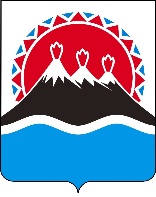 Об утверждении Перечня сельских территорий Камчатского края 